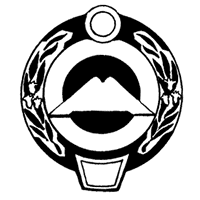 МИНИСТЕРСТВО ИМУЩЕСТВЕННЫХ И ЗЕМЕЛЬНЫХ ОТНОШЕНИЙ КАРАЧАЕВО-ЧЕРКЕССКОЙ РЕСПУБЛИКИ(МИНИМУЩЕСТВО КЧР)РАСПОРЯЖЕНИЕ25.10.2022                                                                                                                    № 451г. ЧеркесскОб утверждении результатов определения кадастровой стоимости всех земельных участков, учтенных в Едином государственном реестре недвижимости на территории Карачаево-Черкесской РеспубликиВ соответствии с Федеральным законом от 03.07.2016 № 237-ФЗ                                        «О государственной кадастровой оценке», Положением о Министерстве имущественных и земельных отношений Карачаево-Черкесской Республики, утвержденным Указом Главы Карачаево-Черкесской Республики от 02.06.2015 №78 «Об утверждении Положения и структуры Министерства имущественных и земельных отношений Карачаево-Черкесской Республики»1. Утвердить результаты определения кадастровой стоимости всех земельных участков, учтенных в Едином государственном реестре недвижимости на территории Карачаево-Черкесской Республики, по состоянию на 01.01.2022 года согласно приложению.2. Отделу управления и приватизации земельных участков: 2.1. Обеспечить размещение извещения и распоряжения об утверждении результатов государственной кадастровой оценки земельных участков, учтенных в Едином государственной реестре недвижимости на территории Карачаево-Черкесской Республики на официальном сайте Министерства имущественных и земельных отношений Карачаево-Черкесской Республике и информационно-телекоммуникационной сети «Интернет»;2.2. Обеспечить опубликование извещения и распоряжения об утверждении результатов государственной кадастровой оценки земельных участков, учтенных в Едином государственной реестре недвижимости на территории Карачаево-Черкесской Республики в печатном средстве массовой информации – газете «День Республики»;2.3. Разместить извещение и распоряжения об утверждении результатов государственной кадастровой оценки земельных участков, учтенных в Едином государственной реестре недвижимости на территории Карачаево-Черкесской Республики на информационном щите Министерства имущественных и земельных отношений Карачаево-Черкесской Республики;2.4. Направить информацию о принятии распоряжения об утверждении результатов определения кадастровой стоимости всех земельных участков, учтенных в Едином государственном реестре недвижимости на территории Карачаево-Черкесской Республики кадастровой стоимости в органы местного самоуправления Карачаево-Черкесской Республики;2.5. В течении трех рабочих дней со дня вступления в силу распоряжения об утверждении результатов определения кадастровой стоимости всех земельных участков, учтенных в Едином государственном реестре недвижимости на территории Карачаево-Черкесской Республики направить его копию в Федеральную службу государственной регистрации кадастра и картографии Карачаево-Черкесской Республики и Филиал ФГБУ Федеральная кадастровая палата Федеральной службы государственной регистрации, кадастра картографии по Карачаево-Черкесской Республики.3. Настоящее распоряжение вступает в силу с 01.01.2023 года.4. Контроль за исполнением настоящего распоряжения оставляю за собой.Министр                                                                                                            Р.О. БаскаевСогласовано:Заместитель МинистраНачальник отдела управления и приватизации земельных участковЮристЗурначёв Г.Д 28-15-98ПриложениеУТВЕРЖДЕНЫРаспоряжением Министерстваимущественных и земельных отношенийКарачаево-Черкесской Республикиот 25.10.2022 № 451Результаты определения кадастровой стоимости земельных участков всех земельных участков, учтенных в Едином государственном реестре недвижимости Карачаево-Черкесской Республики, по состоянию на 01.01.2022 размещены на электронном носителе (прилагается).Министр										             Р.О. Баскаев